 XII. MEZINÁRODNÍ FESTIVAL CIMBÁLU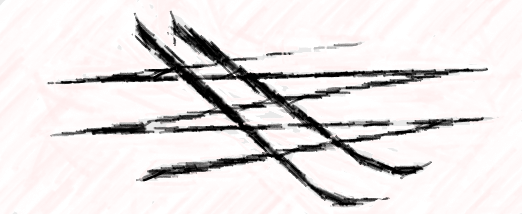                                          24. 5. – 28. 5. 2017                                                  Valašské Meziříčí │ Česká republika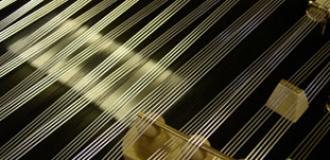 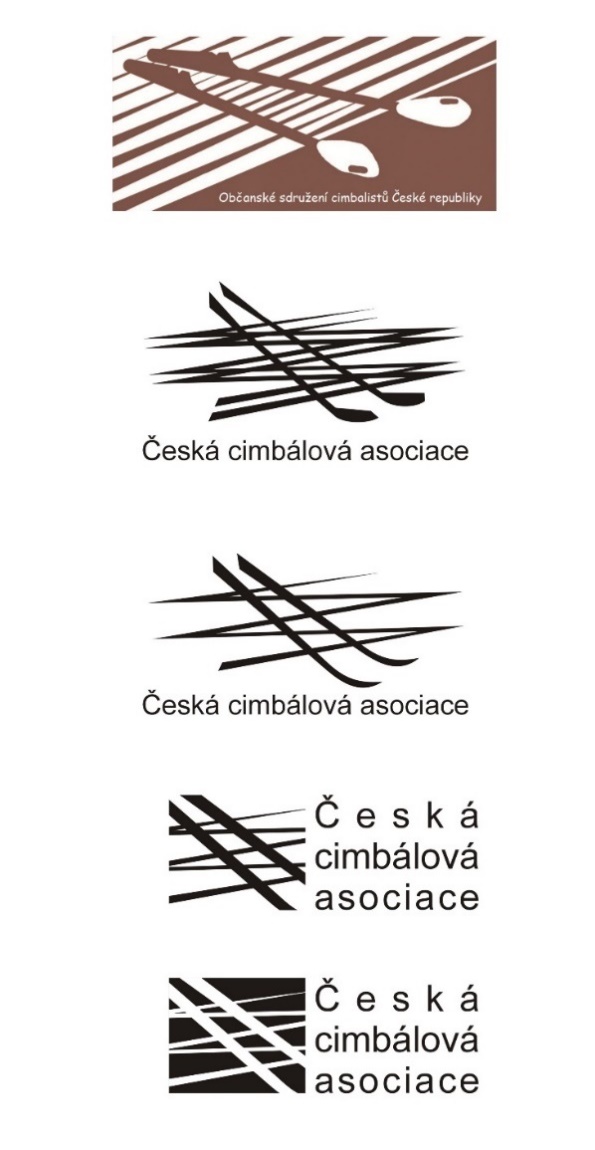    PŘIHLÁŠKA - SÓLO .       Přihlášku zasílejte emailem na adresu: cimbalprihlasky@centrum.czUzávěrka přihlášek: 31. 03. 2017Jméno a příjmení soutěžícího:Jméno a příjmení soutěžícího:Datum narození: Rodné číslo:Adresa trvalého bydliště:Adresa trvalého bydliště:Telefon:Email:Název a adresa školy:Název a adresa školy:Jméno a příjmení pedagoga:Jméno a příjmení pedagoga:Datum narození:Rodné číslo:Adresa trvalého bydliště:Adresa trvalého bydliště:Telefon:Email:Název a adresa školy:Název a adresa školy:Soutěžní kategorie:Soutěžní kategorie:Soutěžní program – 1. kolo (skladatel, název skladby, minutáž)část b)část c)Soutěžní program – 1. kolo (skladatel, název skladby, minutáž)část b)část c)Soutěžní program – 2. kolo (skladatel, název skladby, minutáž)Soutěžní program – 2. kolo (skladatel, název skladby, minutáž)Podpis pedagoga:Razítko školy: